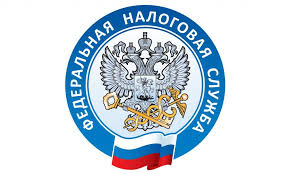 ​ Экстерриториальный принцип позволяет получить КЭП в любой налоговой инспекцииИндивидуальные предприниматели, нотариусы, юридические лица могут получить квалифицированную электронную подпись (КЭП) в Удостоверяющем центре ФНС России любого налогового органа независимо от места постановки на налоговый учет.Получить электронную подпись в Приморском крае можно в Удостоверяющих центрах ФНС России:1. МИФНС России №9 по Приморскому краю (г. Уссурийск, ул. Чичерина, 93);2. МИФНС России №10 по Приморскому краю (г. Артём, ул. Партизанская, 8);3. МИФНС России №10 по Приморскому краю (ТОРМ г. Арсеньев, проспект Горького, 3А);4. МИФНС России №10 по Приморскому краю (ТОРМ г. Спасск-Дальний, ул. Советская, 39);5. МИФНС России №12 по Приморскому краю (Советский район, г. Владивосток, ул. Русская,19);6. МИФНС России №14 по Приморскому краю (Фрунзенский и Первомайский районы, г. Владивосток, ул. Сахалинская, 3В);7. МИФНС России №15 по Приморскому краю – ТОРМ ЕРЦ (Первомайский район, г. Владивосток, ул. Пихтовая, 20);8. МИФНС России №16 по Приморскому краю (г. Находка, Находкинский проспект, 9);9 МИФНС России №16 по Приморскому краю (ТОРМ Кавалерово, ул. Кузнечная, 19).Федеральной налоговой службой определены доверенные лица Удостоверяющего центра ФНС России. В указанные организации можно так же обратиться за получением квалифицированной электронной подписи. Это: - ПАО "Сбербанк России" - очно в любом офисе СберБанка, обслуживающем юридических лиц и индивидуальных предпринимателей. Запись производится как на внешний носитель, так и в облачный сервис. - Банк ВТБ (ПАО) – очно в любом офисе ВТБ, обслуживающем юридических лиц и индивидуальных предпринимателей. - АО "Аналитический центр", представитель размещается в офисах компании Тензор г. Владивостока и г. Уссурийска.По доверенности, любого типа, КЭП не выдается, т.к. осуществляется первичная идентификация заявителя.При смене владельцем собственных реквизитов (паспорт, ФИО и пр.) или при смене реквизитов ЮЛ, а также в случае утери или неисправности носителя необходимо произвести перевыпуск КЭП.Квалифицированные сертификаты ключа электронной подписи УЦ ФНС России выдаются сроком на 15 месяцев. Увидеть список всех, когда-либо выпущенных сертификатов на ваше имя, можно на портале Госуслуг в разделе Настройки-Электронная подпись.   Напоминаем, что срок действия сертификатов КЭП, созданных до 1 июля 2021 года удостоверяющими центрами, не прошедшими аккредитацию по новым правилам, закончился 1 января 2022 года. Электронные подписи, полученные в удостоверяющих центрах, аккредитованных Минкомсвязью по новым правилам с 1 июля 2021 года, будут действовать до истечения срока действия сертификата.